Supplementary Fig. 1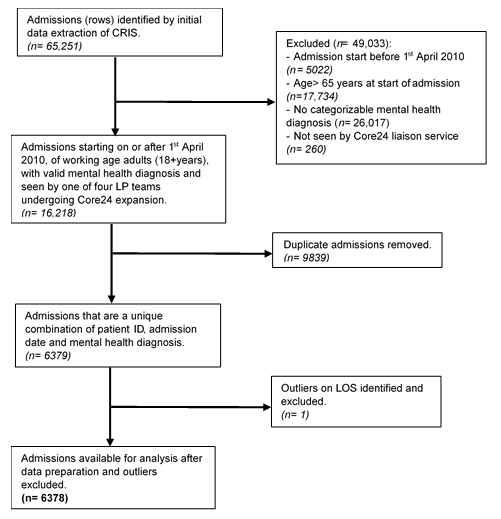 Flow chart of data cleaning and exclusion of admission episodes.Supplementary Table 1 Extracted mental health diagnoses frequencies and composite variable categories.aOriginal Emergency Care Data Set diagnostic category.
bCategory removed from analysis variable due to low frequencies.Supplementary Table 2Number and percentage of psychiatric diagnoses seen by each liaison team from April 1st 2010 and March 31st 2016 (n(%)).Supplementary Table 3Mixed effects model for the association between mental health diagnoses and LOS including all confounders as fixed effects and id as random effect (n=6046).aReference categories are: Depressive Disorders, ICD-10 Chapter 1 (Certain infectious and parasitic diseases), Any White ethnicity, Male and Croydon Hospital Liaison team.Mental health diagnosis categoryICD-10 codes from data extractionN admissionsAnxiety disorders aF40, F41, F42, F43, Z731129Anxiety disorders aBipolar affective disorders aF30, F31, F34303Bipolar affective disorders aDementia, delirium and organic disorders aF00, F01, F02, F03, F04, F05, F06, F07, F09524Dementia, delirium and organic disorders aDepressive disorders aF32, F33, F34, F38-391758Depressive disorders aDissociative disorders abF04, F44, F4835Dissociative disorders abEating disorders abF5048Eating disorders abPersonality disorders aF60-F69703Personality disorders aPsychotic disorders and schizophreniaF20, F21, F22, F23, F25, F29, F28, R44956Psychotic disorders and schizophreniaSomatisation disordersbF45, F59, R5232Somatisation disordersbSubstance related problemsF10-19, F55, Y91, K701459Substance related problemsSelf-harmbX60-63, X70-83, Z91, S00, S51, T39, T40, T42, T43, T9631Self-harmbDevelopmental disordersbF70-F9894HospitalMental health diagnosis category2010/112011/122012/132013/142014/152015/16Croydon University HospitalAnxiety disorders 150 (58.82)33 (25.78)27 (21.95)53 (21.46)45 (20.74)23 (16.08)Croydon University HospitalBipolar affective disorders 6 (  2.35)2 (  1.56)017 (  6.88)15 (  6.91)6 (  4.20)Croydon University HospitalDementia, delirium and organic disorders 16 (  6.27)41 (32.03)1 (     .81)3 (  1.21)2 (  0.92)2 (  1.40)Croydon University HospitalDepressive disorders 25 (  9.80)10 (  7.81)15 (12.20)38 (15.38)38 (17.51)41 (28.67)Croydon University HospitalPersonality disorders 11 (  4.31)11 (  8.59)25 (20.33)41 (16.60)35 (16.13)15 (10.49)Croydon University HospitalPsychotic disorders and Schizophrenia 16 (  6.27)12 (  9.38)20 (16.26)37 (14.98)37 (17.05)22 (15.38)Croydon University HospitalSubstance related problems 31 (12.16)19 (14.84)35 (28.46)58 (23.48)45 (20.74)34 (23.78)King's College LondonAnxiety disorders 5 (  4.50)24 (14.91)18 (10.23)38 (19.10)39 (13.04)39 (10.40)King's College LondonBipolar affective disorders 4 (  3.60)13 (  8.07)7 (  3.98)10 (  5.03) 14 (  4.68)17 (  4.53)King's College LondonDementia, delirium and organic disorders 20 (18.02)10 (  6.21)19 (10.80)20 (10.05)29 (  9.70)33 (  8.80)King's College LondonDepressive disorders 38 (34.23)51 (31.68)58 (32.95)38 (19.10)83 (27.76)108 (28.80)King's College LondonPersonality disorders 6 (  5.41)11 (  6.83)16 (  9.09)25 (12.56)34 (11.37)28 (  7.47)King's College LondonPsychotic disorders and Schizophrenia 16 (14.41)21 (13.04)26 (14.77)28 (14.07)47 (15.72)84 (22.40)King's College LondonSubstance related problems 22 (19.82)31 (19.25)32 (18.18)40 (20.10)53 (17.73)66 (17.60)Lewisham HospitalAnxiety disorders 25 (15.92)32 (16.00)37 (20.56)42 (18.75)40 (14.65)61 (21.18)Lewisham HospitalBipolar affective disorders 2 (  1.27)2 (  1.00)5 (  2.78)4 (  1.79)8 (  2.93)15 (  5.21)Lewisham HospitalDementia, delirium and organic disorders 17 (10.83)27 (13.50)3 (  1.67)10 (  4.46)14 (  5.13)12 (  4.17)Lewisham HospitalDepressive disorders 69 (43.95)67 (33.50)54 (30.00)52 (23.21)54 (19.78)62 (21.53)Lewisham HospitalPersonality disorders 9 (  5.73)5 (  2.50)14 (  7.78)32 (14.29)34 (12.45)30 (10.42)Lewisham HospitalPsychotic disorders and Schizophrenia 8 (  5.10)9 (  4.50)15 (  8.33) 21 (  9.38)31 (11.36)40 (13.89)Lewisham HospitalSubstance related problems 27 (  7.20)58 (29.00)52 (28.89)63 (28.13)92 (33.70)68 (23.61)St Thomas' HospitalAnxiety disorders 28 (  9.00)52 (12.78)70 (15.28)58 (10.55)59 (12.80)63 (14.48)St Thomas' HospitalBipolar affective disorders 8 (  2.57)14 (  3.44)27 (  5.90)29 (  5.27)14 (  3.04)26 (  5.98)St Thomas' HospitalDementia, delirium and organic disorders 26 (  8.36)35 (  8.60)18 (  3.93)16 (  2.91)14 (  3.04)6 (  1.38)St Thomas' HospitalDepressive disorders 113 (36.33)130 (31.94)117 (25.55)177 (32.18)115 (24.95)115 (26.44)St Thomas' HospitalPersonality disorders 22 (  7.07)38 (  9.34)61 (13.32)75 (13.64)65 (14.10)58 (13.33)St Thomas' HospitalPsychotic disorders and Schizophrenia 33 (10.61)58 (14.25)53 (11.57)70 (12.73)83 (18.00)69 (15.86)St Thomas' HospitalSubstance related problems 81 (26.05)80 (19.66)112 (24.45)125 (22.73)111 (24.08)98 (22.53)Fixed EffectsEstimateSEz-statisticp-valueLL 95% CIUL 95% CIMental Health dx categoryaAnxiety Disorders.786.958.82.041-1.0912.664Bipolar Affective Disorders-5.0081.652-3.03.002-8.247-1.769Dementia, Delirium & Organic7.1481.3565.27p<.0014.4919.807Personality Disorders-2.0781.163-1.79.074-4.358.202Psychotic Disorders-1.7921.085-1.65.099-3.919.335Substance related Disorders-2.806.926-3.03.002-4.621-.992Medical dxaChapter 10-8.0793.074-2.63.009-14.103-2.054Chapter 11-1.5442.966-5.20.603-7.3564.269Chapter 12-11.4863.729-3.08.002-18.794-4.177Chapter 13-8.9473.545-2.52.012-15.894-2.000Chapter 14-14.4513.403-4.25p<.001-21.120-7.782Chapter 15-22.2033.933-5.65p<.001-29.910-14.495Chapter 17-21.53623.957-.90.369-68.49025.418Chapter 18-24.7902.837-8.74p<.001-30.350-19.229Chapter 19-23.5602.726-8.64p<.001-28.903-18.217Chapter 22.0513.657.56.575-5.1179.220Chapter 21-24.1453.713-6.50p<.001-31.423-16.867Chapter 3-16.6344.386-3.79p<.001-25.230-8.038Chapter 4-15.4713.301-4.69p<.001-21.941-9.001Chapter 5-24.6082.781-8.85p<.001-30.058-19.158Chapter 63.6063.3831.07.286-3.02410.235Chapter 7-16.4338.872-1.85.064-33.822.955Chapter 8-13.22212.202-1.08.279-37.13610.693Chapter 9-.5403.119-.17.863-6.6545.574Age.212.2757.70p<.001.158.266EthnicityaAny Black-.620.958-.65.518-2.4971.258Any Asian1.1241.656.68.497-2.1214.369Any mixed-.7872.267-.35.729-5.2303.656Any other-1.1811.361-.87.385-3.8491.486Not known-1.0171.037-.98.327-3.0491.016SexaFemale-.483.688-.70.048-1.831.066IMD Rank score-.098.029-3.36.001-.1560.041Liaison teamaKCH8.6031.3236.47p<.0015.99811.208Lewisham3.5811.0713.34.0011.4825.679St Thomas’4.186.9924.22p<.0012.2426.130Investment per admission.0005.00022.19.028.0001.0009Constant Intercept18.7193.3425.60p<.00112.16825.269Random EffectsVarianceSELL 95% CIUL 95% CIIndividual294.52412.195271.566319.422Residual270.5419.631252.308290.092